Academic Year 2023/2024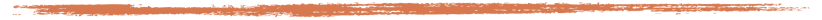 Year I, First SemesterYear I, Second SemesterYear II, First Semester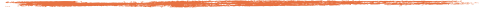 Subjects: obligatory – O / elective – E* Students are required to study both Jewish languages (Hebrew and Yiddish) at the level chosen by students from the courses offered by the Department.Additional information:Students are required to pass a mandatory Health and Safety training course online during the first semester of Year I.KEYTypes of courses:				Assessment methods:L – lecture					E – examC – class 					GC – graded creditS – seminarT – tutorialLc – language classesCourse/ModuleO/ E***Type of Course**Type of Course**Type of Course**Type of Course**Type of Course**Numberof HoursAssessment MethodECTSPointsCourse/ModuleO/ E***LCSTLcNumberof HoursAssessment MethodMonographic Lecture 1. Social and Cultural History of HasidismO3030E3Monographic Lecture 2. Modern Yiddish Literature in an East European ContextO3030E3MA Seminar on Methods and Research Trends in Jewish Studies IO3030GC5Applied Jewish HeritageO3030GC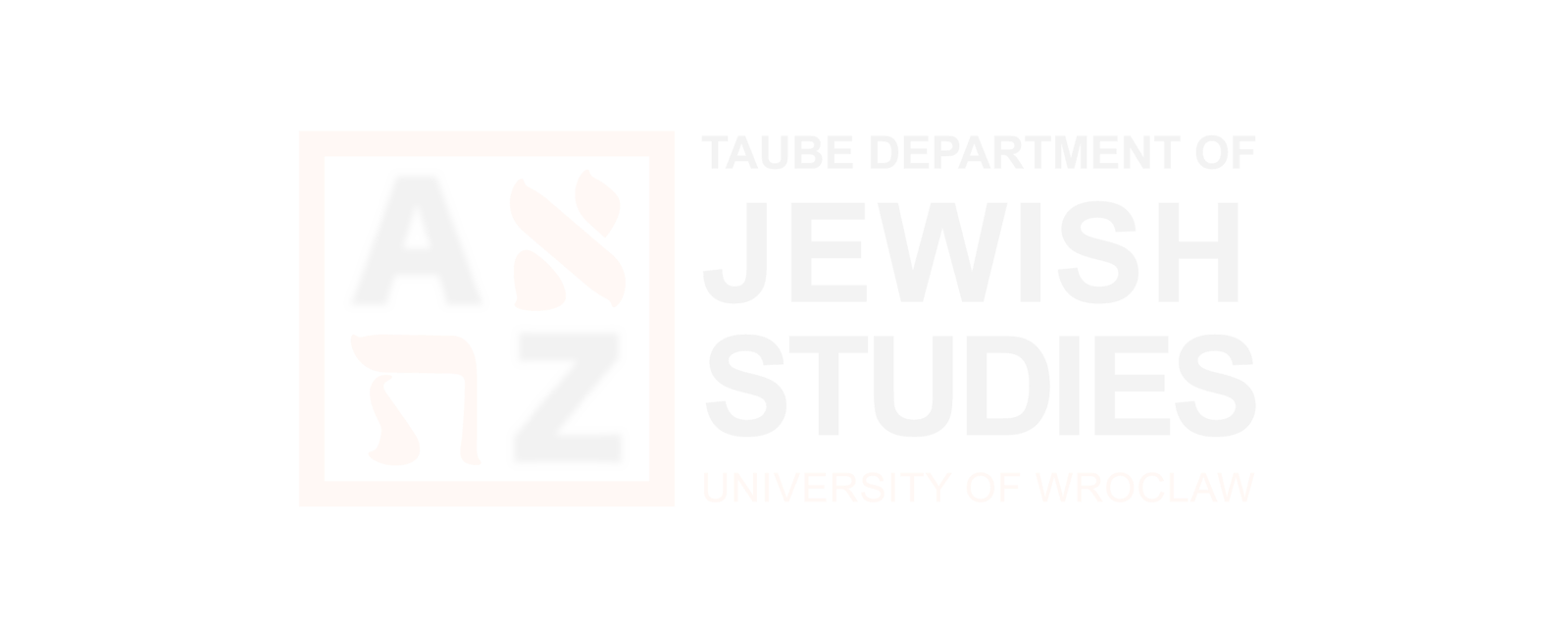 3Polish language for international studentsO3030GC0Foreign languageO3030GC0Health and Safety training course onlineO440Elective Master Class:E3030GC7Social and Cultural History of Hasidism – master class Modern Yiddish Literature in the Eastern European Context – master classElective Hebrew or Yiddish language beginners level*:E6060GC5Hebrew 1 Yiddish 1Elective Hebrew or Yiddish language advanced level*:E6060GC5Hebrew 2 Yiddish 2Total number of ECTS credits in the first semester: 31Total number of class hours: 304 (334 for students enrolled in Polish language classes)Total number of ECTS credits in the first semester: 31Total number of class hours: 304 (334 for students enrolled in Polish language classes)Total number of ECTS credits in the first semester: 31Total number of class hours: 304 (334 for students enrolled in Polish language classes)Total number of ECTS credits in the first semester: 31Total number of class hours: 304 (334 for students enrolled in Polish language classes)Total number of ECTS credits in the first semester: 31Total number of class hours: 304 (334 for students enrolled in Polish language classes)Total number of ECTS credits in the first semester: 31Total number of class hours: 304 (334 for students enrolled in Polish language classes)Total number of ECTS credits in the first semester: 31Total number of class hours: 304 (334 for students enrolled in Polish language classes)Total number of ECTS credits in the first semester: 31Total number of class hours: 304 (334 for students enrolled in Polish language classes)Total number of ECTS credits in the first semester: 31Total number of class hours: 304 (334 for students enrolled in Polish language classes)Total number of ECTS credits in the first semester: 31Total number of class hours: 304 (334 for students enrolled in Polish language classes)Course/ModuleO/ E***Type of Course**Type of Course**Type of Course**Type of Course**Type of Course**Numberof HoursAssessment MethodECTSPointsCourse/ModuleO/ E***LCSTLcNumberof HoursAssessment MethodMonographic Lecture 3. Hasidism as Jewish MysticismO3030E3Monographic Lecture 4. Theories of Yiddish CultureO3030E3MA Seminar on Methods and Research Trends in Jewish Studies II O3030GC5Applied Heritage Field SeminarO3030GC5Polish language for international studentsO3030E5Foreign languageO3030E4Elective Master Class:E3030GC7Hasidism as Jewish Mysticism – master class Theories of Yiddish Culture – master class Elective Hebrew or Yiddish language beginners level*:E6060GC5Hebrew 1 - continuationYiddish 1 - continuationElective Hebrew or Yiddish language advanced level*:E6060GC5Hebrew 2 - continuationYiddish 2 - continuationMonographic Lecture 3. Hasidism as Jewish MysticismO3030E3Total number of ECTS credits: 37 (42 for students enrolled in Polish language classes) Total number of class hours: 300 (330 for students enrolled in Polish language classes)Total number of ECTS credits: 37 (42 for students enrolled in Polish language classes) Total number of class hours: 300 (330 for students enrolled in Polish language classes)Total number of ECTS credits: 37 (42 for students enrolled in Polish language classes) Total number of class hours: 300 (330 for students enrolled in Polish language classes)Total number of ECTS credits: 37 (42 for students enrolled in Polish language classes) Total number of class hours: 300 (330 for students enrolled in Polish language classes)Total number of ECTS credits: 37 (42 for students enrolled in Polish language classes) Total number of class hours: 300 (330 for students enrolled in Polish language classes)Total number of ECTS credits: 37 (42 for students enrolled in Polish language classes) Total number of class hours: 300 (330 for students enrolled in Polish language classes)Total number of ECTS credits: 37 (42 for students enrolled in Polish language classes) Total number of class hours: 300 (330 for students enrolled in Polish language classes)Total number of ECTS credits: 37 (42 for students enrolled in Polish language classes) Total number of class hours: 300 (330 for students enrolled in Polish language classes)Total number of ECTS credits: 37 (42 for students enrolled in Polish language classes) Total number of class hours: 300 (330 for students enrolled in Polish language classes)Total number of ECTS credits: 37 (42 for students enrolled in Polish language classes) Total number of class hours: 300 (330 for students enrolled in Polish language classes)Course/ModuleO/ E***Type of Course**Type of Course**Type of Course**Type of Course**Type of Course**Numberof HoursAssessment MethodECTSPointsCourse/ModuleO/ E***LCSTLcNumberof HoursAssessment MethodMonographic Lecture 5. Jewish Modernity in Polandfrom the Mid-19th Century to the Holocaust O3030E3One of these three lectures will be offered in this teaching cycle: Social and Cultural History of Hasidism, Modern Yiddish Literature in the Eastern European Context, Jewish Modernity in Poland from the Mid-19th Century to the Holocaust One of these three lectures will be offered in this teaching cycle: Social and Cultural History of Hasidism, Modern Yiddish Literature in the Eastern European Context, Jewish Modernity in Poland from the Mid-19th Century to the Holocaust One of these three lectures will be offered in this teaching cycle: Social and Cultural History of Hasidism, Modern Yiddish Literature in the Eastern European Context, Jewish Modernity in Poland from the Mid-19th Century to the Holocaust One of these three lectures will be offered in this teaching cycle: Social and Cultural History of Hasidism, Modern Yiddish Literature in the Eastern European Context, Jewish Modernity in Poland from the Mid-19th Century to the Holocaust One of these three lectures will be offered in this teaching cycle: Social and Cultural History of Hasidism, Modern Yiddish Literature in the Eastern European Context, Jewish Modernity in Poland from the Mid-19th Century to the Holocaust One of these three lectures will be offered in this teaching cycle: Social and Cultural History of Hasidism, Modern Yiddish Literature in the Eastern European Context, Jewish Modernity in Poland from the Mid-19th Century to the Holocaust One of these three lectures will be offered in this teaching cycle: Social and Cultural History of Hasidism, Modern Yiddish Literature in the Eastern European Context, Jewish Modernity in Poland from the Mid-19th Century to the Holocaust One of these three lectures will be offered in this teaching cycle: Social and Cultural History of Hasidism, Modern Yiddish Literature in the Eastern European Context, Jewish Modernity in Poland from the Mid-19th Century to the Holocaust One of these three lectures will be offered in this teaching cycle: Social and Cultural History of Hasidism, Modern Yiddish Literature in the Eastern European Context, Jewish Modernity in Poland from the Mid-19th Century to the Holocaust One of these three lectures will be offered in this teaching cycle: Social and Cultural History of Hasidism, Modern Yiddish Literature in the Eastern European Context, Jewish Modernity in Poland from the Mid-19th Century to the Holocaust MA Seminar 
and Thesis WritingO3030GC23Elective Translation Course:E3030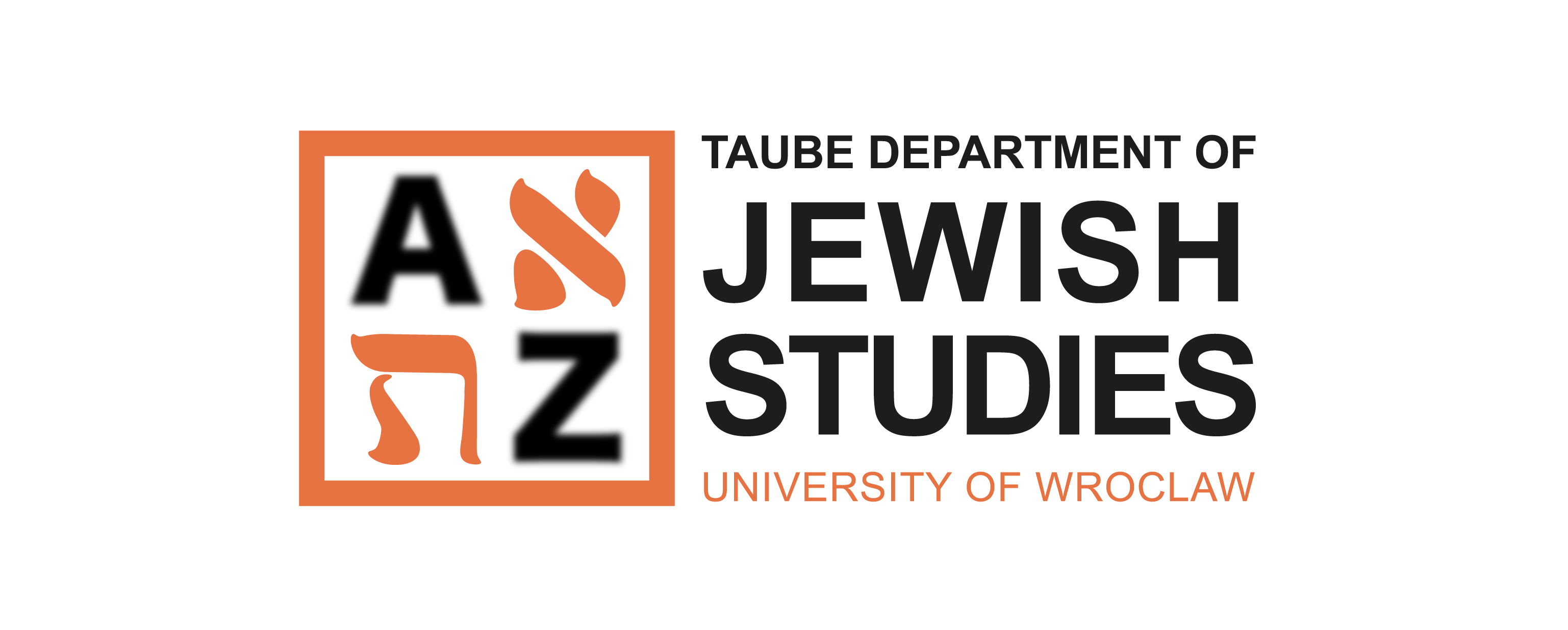 GC4Translation Course – Hebrew Translation Course – Yiddish Total number of ECTS credits: 30Total number of class hours: 90 Total number of ECTS credits: 30Total number of class hours: 90 Total number of ECTS credits: 30Total number of class hours: 90 Total number of ECTS credits: 30Total number of class hours: 90 Total number of ECTS credits: 30Total number of class hours: 90 Total number of ECTS credits: 30Total number of class hours: 90 Total number of ECTS credits: 30Total number of class hours: 90 Total number of ECTS credits: 30Total number of class hours: 90 Total number of ECTS credits: 30Total number of class hours: 90 Total number of ECTS credits: 30Total number of class hours: 90 